                                       Załącznik nr 14      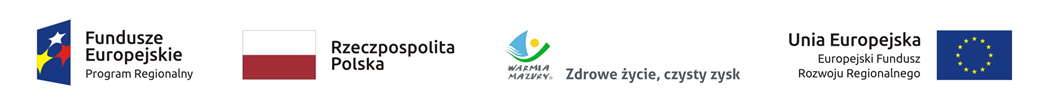                                                           UMOWA  NR  ZP- ….272.........2021zawarta w dniu …...............2021 r. w Gołdapi, pomiędzy:Gminą Gołdap, reprezentowaną przez:.............................................................................................przy kontrasygnacie …........................................ –  Skarbnika Gminy Gołdap,zwaną dalej „Zamawiającym”,a...................................................................................................................................................... wpisanym do .................................................. w ........................................ pod nr ......................................................................................., REGON .......................................,   NIP .....................................................                                                                                                                                                               –zwanym w dalszej części Umowy WYKONAWCĄ,reprezentowaną/ym przez:na wyniku przeprowadzonego postępowania o udzielenie zamówienia publicznego w trybie podstawowym, o którym mowa w art. 275 pkt. 1 ustawy z dnia 11 września 2019 r. Prawo zamówień publicznych (t.j.: Dz. U. z 2021 r., poz. 1129 ze zm.) i dokonanego w jego oparciu wyboru oferty najkorzystniejszej.   § 1.                                                                                                                                                                                  Przedmiot umowy1. Wykonawca przyjmuje do wykonania zadanie pn.: „Wzbogacenie zieleni w Parku Zdrojowym Uzdrowiska Gołdap” realizowane w ramach projektu pn.: „Rozbudowa ciągów kinezyterapeutycznych i wzbogacenie zieleni w uzdrowisku Gołdap”, współfinansowanego ze środków Europejskiego Funduszu Rozwoju Regionalnego w ramach Regionalnego Programu Operacyjnego Województwa Warmińsko – Mazurskiego na lata 2014 -2020. 2. Przedmiotem umowy jest wykonanie nasadzeń drzew wzdłuż Promenady Zdrojowej oraz wykonanie nasadzeń drzew, krzewów i bylin wzdłuż przedłużenia Promenady Zdrojowej w kierunku ulicy Jeziorowej.3. Zakres prac szczegółowo opisany został w projekcie zagospodarowania zielenią, specyfikacji technicznej wykonania i odbioru robót budowlanych, przedmiarze robót oraz w specyfikacji warunków zamówienia, stanowiących załączniki do niniejszej umowy.4. Wykonawca zobowiązuje się do wykonania przedmiotu umowy zgodnie z zasadami wiedzy technicznej, obowiązującymi przepisami i polskimi normami oraz oddania przedmiotu niniejszej umowy Zamawiającemu w terminie w niej uzgodnionym.                                                                           § 2.                                                          Harmonogram robót1.  Wykonawca najpóźniej w terminie 5 dni roboczych od daty podpisania umowy przedstawi do akceptacji Zamawiającemu szczegółowy harmonogram realizacji prac określonych w przedmiarze.2. Zamawiający zatwierdzi harmonogram, o którym mowa w ust.1, w ciągu 5 dni roboczych od daty przedłożenia Harmonogramu do zatwierdzenia lub w tym terminie zgłosi do niego uwagi.3. W przypadku zgłoszenia przez Zamawiającego uwag do harmonogramu rzeczowo - finansowego Wykonawca będzie zobowiązany do uwzględnienia tych uwag i przedłożenia Zamawiającemu poprawionego harmonogramu w terminie 3 dni roboczych od daty otrzymania zgłoszonych przez Zamawiającego uwag.4. Wykonawca ma prawo powoływania się na harmonogram rzeczowo – finansowy od dnia jego zatwierdzenia przez Zamawiającego.5. Zamawiający dopuszcza możliwość aktualizowania harmonogramu robót.  Wszelkie zmiany              w harmonogramie nie wymagają formy aneksu.6. Aktualizacja odbywać się będzie na zasadach opisanych w ust 2-4.§ 3.Termin wykonania zamówienia1. Termin rozpoczęcia wykonywania przedmiotu umowy rozpoczyna się z dniem protokolarnego przekazania terenu robót Wykonawcy.2. Termin zakończenia prac będących przedmiotem umowy nastąpi nie później niż w terminie                       3 miesięcy od daty podpisania umowy. 3. Zmiana umownego terminu zakończenia przedmiotu niniejszej umowy jest możliwa                             w przypadkach, określonych w § 13, ust. 3 pkt. d - k niniejszej umowy.§ 4.                                                                                                                                                                                      Obowiązki Zamawiającego1. Do obowiązków Zamawiającego należy:1) wprowadzenie i protokolarne przekazanie Wykonawcy terenu robót, w terminie do 7 dni licząc     od dnia podpisania umowy,2) odebranie przedmiotu Umowy po sprawdzeniu jego należytego wykonania,3) terminowa zapłata wynagrodzenia za wykonane i odebrane prace.2. Wykonawca zobowiązuje się do:1) Przejęcia od Zamawiającego teren prac,2) Zrealizowania przedmiotu umowy zgodnie z wymogami określonymi w opisie technicznym               i specyfikacjach technicznych wykonania i odbioru robót, a także obowiązującymi przepisami                 i normami, w szczególności zgodnie ze sztuką ogrodniczą, z należytą starannością, z uwzględnieniem profesjonalnego charakteru świadczonych usług przy użyciu specjalistycznego sprzętu przez osoby posiadające doświadczenie z zakresu pielęgnacji zieleni,3) Zakupu i nasadzenia materiału roślinnego o parametrach jakościowych podanych w dokumentacji,4) Przedłożenia na żądanie Zamawiającego zaświadczenia wystawionego przez szkółkę dostarczającą rośliny, w którym potwierdzona jest zgodność przebiegu produkcji roślin                              z wymaganiami określonymi w dokumentacji (szkółkowanie),5) Zapewnienia wykwalifikowanej kadrę oraz ciągłego kierowania i koordynowania prac. Osoby skierowane do kierowania pracami oraz wykonywania prac ogrodniczych wymienione są                        w załączniku Nr 12 do SWZ. Zmiana osób, o których mowa wyżej w trakcie realizacji musi być zgłoszona na piśmie i zaakceptowana przez Zamawiającego. Zamawiający zaakceptuje taką zmianę w terminie 7 dni od przedłożenia wniosku wyłącznie wtedy, gdy kwalifikacje i doświadczenie wskazanej osoby będą spełniać warunki w tym zakresie określone w SWZ. Ww. zmiana zaakceptowana przez Zamawiającego nie wymaga aneksu do niniejszej umowy,6) Ponoszenia pełnej odpowiedzialności za stan i przestrzeganie przepisów bhp, ochronę p.poż.              i dozór mienia na terenie robót, jak i za wszelkie szkody powstałe w trakcie trwania robót na terenie przyjętym od Zamawiającego lub mających związek z prowadzonymi robotami,7) Ponoszenia pełnej odpowiedzialności za szkody oraz następstwa nieszczęśliwych wypadków pracowników i osób trzecich, powstałe w związku z prowadzonymi robotami, w tym także ruchem pojazdów,8) W przypadku zniszczenia mienia Zamawiającego podczas wykonywania prac, Wykonawca zobowiązany jest do wykonywania jego renowacji lub naprawy na własny koszt,9) Utrzymywania porządku na terenie prowadzonych prac,10) Zapewnienia na własny koszt transportu odpadów do miejsc ich wykorzystania lub utylizacji, łącznie z kosztami utylizacji,11) Jako wytwarzający odpady – do przestrzegania przepisów prawnych wynikających                               z następujących ustaw:  - ustawy z dnia 27.04.2001r. Prawo ochrony środowiska (t.j.: Dz. U. z 2020 r., poz. 1219),  - ustawy z dnia 27.04.2001r. o odpadach (t.j. Dz. U. z 2021 r., poz. 779),Powołane przepisy prawne Wykonawca zobowiązuje się stosować z uwzględnieniem ewentualnych zmian stanu prawnego w tym zakresie,12) Uporządkowania terenu po zakończeniu robót, jak również terenów sąsiadujących zajętych lub użytkowanych przez Wykonawcę w tym dokonania na własny koszt renowacji zniszczonych lub uszkodzonych w wyniku prowadzonych prac obiektów, fragmentów terenu dróg, nawierzchni lub instalacji,13) Ponoszenia wyłącznej odpowiedzialności za wszelkie szkody będące następstwem niewykonania lub nienależytego wykonania przedmiotu umowy, które to szkody Wykonawca zobowiązuje się pokryć w pełnej wysokości,14) Posiadania polisy ubezpieczeniowej, potwierdzającej ubezpieczenie Wykonawcy od odpowiedzialności cywilnej w zakresie prowadzonej działalności; Wykonawca przedstawi Zamawiającemu kopię ww. polisy w terminie 3 dni od daty podpisania umowy.15) Informowania Zamawiającego o problemach technicznych lub okolicznościach, które mogą wpłynąć na jakość robót lub termin zakończenia robót,16) Do zapewnienia obsługi geodezyjnej oraz sporządzenia inwentaryzacji powykonawczej wykonanych nasadzeń z opisem w wersji papierowej i elektronicznej na płycie CD. § 5.Zatrudnienie pracowników W związku z art. 95 ustawy Pzp, Zamawiający wymaga zatrudnienia przez Wykonawcę                            i podwykonawcę na podstawie stosunku pracy osób wykonujących czynności w zakresie realizacji zamówienia w sposób określony w art. 22 § 1 ustawy z 26 czerwca 1974 r. – Kodeks pracy, których rodzaj czynności związanych z realizacją zamówienia, określony została w dokumentach                zamówienia.Wykonawca jest zobowiązany zawrzeć w każdej umowie o podwykonawstwo stosowne zapisy zobowiązujące podwykonawców do zatrudnienia na podstawie stosunku pracy osób                          wykonujących rodzaj czynności, o których mowa w ust. 1 niniejszej umowy. Obowiązek ten           dotyczy również podwykonawców.W trakcie realizacji zamówienia, Zamawiający uprawniony jest do przeprowadzania czynności kontrolnych wobec Wykonawcy, odnośnie spełniania przez Wykonawcę lub podwykonawcę       wymogu zatrudnienia na podstawie umowy o pracę osób wykonujących rodzaj czynności,                  o których mowa w ust. 1 niniejszej umowy, w szczególności do:a) żądania oświadczeń i dokumentów potwierdzających wywiązywanie się z obowiązków                     zatrudniania osób biorących udział w realizacji zamówienia i wykonujących wymagane rodzaje        czynności na podstawie umowy o pracę, o których mowa w ust. 4 niniejszej umowy oraz                        dokonywanie oceny w zakresie wywiązywania się z nałożonego na niego obowiązku w tym                zakresie, b) żądania wyjaśnień w przypadku wątpliwości co do potwierdzenia spełniania ww. wymogów.Zamawiający, w celu weryfikacji zatrudniania, przez Wykonawcę lub podwykonawcę, na             podstawie umowy o pracę, osób wykonujących wskazane przez zamawiającego w dokumentach zamówienia, czynności w zakresie realizacji zamówienia, przewiduje możliwość żądania                   w szczególności następujących dokumentów:oświadczenie zatrudnionego pracownika lub oświadczenie Wykonawcy lub podwykonawcy o zatrudnieniu pracownika na podstawie umowy o pracę lubpoświadczonej za zgodność z oryginałem kopii umowy o pracę zatrudnionego pracownika lubinnych dokumentówzawierające informacje, w tym dane osobowe, niezbędne do weryfikacji zatrudnienia na podstawie umowy o pracę, w szczególności imię i nazwisko zatrudnionego pracownika, datę zawarcia umowy o pracę, rodzaj umowy o pracę i zakres obowiązków pracownika.5.  Zamawiający uprawniony jest do przeprowadzenia kontroli, zastosowania ust 1, a w sytuacji wątpliwości co do sposobu zatrudnienia pracowników, może zwrócić się o przeprowadzenie stosownej kontroli przez Państwową Inspekcję Pracy.    § 6. Wynagrodzenie i zapłata wynagrodzenia1. Cenę za wykonanie przedmiotu niniejszej umowy, Strony ustalają jako ryczałtową                                  w wysokości ………………. złotych brutto (słownie zł: …………………./100), w tym wartość podatku VAT ............................ Cena bez podatku VAT wynosi: ................... słownie: ...............................................................2. Zapłata wynagrodzenia za wykonane i potwierdzone przez inspektora nadzoru prace wchodzące      w zakres przedmiotu umowy będzie realizowana w okresach miesięcznych na podstawie protokołu odbioru robót stwierdzającego ilość i zakres rzeczowy wykonanych prac w danym miesiącu do kwoty w łącznej wysokości …….. zł brutto (tj. do 90 % wynagrodzenia umownego ustalonego w ust. 1.).3.   Płatności będą dokonywane przelewem na wskazany przez Wykonawcę rachunek bankowy,                   w terminie  30 dni od daty otrzymania przez Zamawiającego faktury.4. Podstawą zapłaty wynagrodzenia będzie wystawiona przez Wykonawcę faktura adresowana na Gminę Gołdap, Plac Zwycięstwa 14, NIP 847-158-70-61.5. Jeżeli umowa będzie realizowana z pomocą podwykonawców, warunkiem zapłaty należnego Wykonawcy wynagrodzenia jest uregulowanie przez niego wszystkich zobowiązań za prace wykonane przez podwykonawców i przekazanie Zamawiającemu:a)	kopii faktury wystawionej Wykonawcy przez podwykonawcę za wykonane przez niego roboty łącznie z kopią przelewu bankowego lub innego dokumentu świadczącego dokonaniu zapłaty podwykonawcy należnego wynagrodzenia, potwierdzonego przez Wykonawcę za zgodność                    z oryginałem,b)	pisemnego oświadczenia Podwykonawcy, że nie rości on żadnych praw wobec                             Zamawiającego co do kwoty należnej mu za wykonane roboty, dostawy lub usługi.6. Za nieterminowe płatności faktur, Wykonawca ma prawo naliczyć odsetki ustawowe.7. Wynagrodzenie nie podlega waloryzacji z tytułu skutków inflacji.§ 7.Odbiory1. Strony ustalają następujące rodzaje odbiorów usługi:a) odbiory częściowe – przedmiotem odbioru będą usługi nasadzeń wykonane w danym miesiącu,b) odbiór końcowy nasadzeń - przedmiotem odbioru będzie całość wykonanych nasadzeń,c) odbiór pogwarancyjny - przedmiotem odbioru będzie stan zieleni przed zakończeniem okresu gwarancji.2. Odbiorów częściowych i zakończonych usług dokonuje przedstawiciel Zamawiającego.3. Strony postanawiają, że przedmiotem odbioru końcowego będą wykonane nasadzenia.4. Zamawiający wyznaczy termin i rozpocznie odbiór wykonanych nasadzeń w ciągu 14 dni od daty zawiadomienia go o osiągnięciu gotowości do odbioru i przedłożeniu przez Wykonawcę inwentaryzacji powykonawczej wykonanych nasadzeń z opisem w wersji papierowej i elektronicznej na płycie CD. Odbiór robót należy zakończyć najpóźniej siódmego dnia od daty rozpoczęcia.5. Strony postanawiają, że z czynności odbioru będzie spisany protokół zawierający wszelkie ustalenia dokonane w toku odbioru, jak też terminy wyznaczone na usunięcie stwierdzonych przy odbiorze wad.6. Za datę wykonania przez Wykonawcę zobowiązania wynikającego z niniejszej Umowy, uznaje się datę faktycznego wykonania robót, stwierdzoną w protokole odbioru końcowego.7. W przypadku stwierdzenia w trakcie odbioru wad lub usterek, Zamawiający może odmówić odbioru do czasu ich usunięcia a Wykonawca usunie je na własny koszt w terminie wyznaczonym przez Zamawiającego.8. W razie nie usunięcia w ustalonym terminie przez Wykonawcę wad i usterek stwierdzonych przy odbiorze końcowym, w okresie gwarancji oraz przy przeglądzie pogwarancyjnym, Zamawiający jest upoważniony do ich usunięcia na koszt Wykonawcy.§ 8.Zabezpieczenie należytego wykonania umowy1. Wykonawca zobowiązany jest do wniesienia, najpóźniej w dniu podpisania umowy  zabezpieczenia należytego wykonania umowy w wysokości 5% wynagrodzenia ofertowego brutto, o którym mowa w § 6 ust. 1, tj. ……… zł (słownie ………………) w …………………………2. Zabezpieczenie należytego wykonania umowy zostanie zwrócone Wykonawcy w następujących terminach:1) 70% wysokości zabezpieczenia – w ciągu 30 dni od dnia wykonania zamówienia i uznania przez zamawiającego za należyte wykonanie,2) 30% wysokości zabezpieczenia – w ciągu 15 dni od upływu okresu rękojmi za wady lub gwarancji.3. Zamawiający wstrzyma się ze zwrotem części zabezpieczenia należytego wykonania umowy,               o której mowa w ust. 2 pkt 1), w przypadku, kiedy Wykonawca nie usunął w terminie stwierdzonych w trakcie odbioru wad lub jest w trakcie usuwania tych wad. Okres gwarancji ulega wydłużeniu                   o czas potrzebny na usunięcie wad.§ 9.Kary umowne1. Wykonawca zapłaci Zamawiającemu kary umowne:a) za zwłokę w wykonaniu przedmiotu umowy – w wysokości 0,5% wynagrodzenia brutto, określonego w § 6 ust. 1 za każdy dzień zwłoki z wyłączeniem niedziel i świąt,b)  za zwłokę w usunięciu wad stwierdzonych przy odbiorze końcowym lub w okresie gwarancji jakości – w wysokości 0,5% wynagrodzenia brutto, określonego w § 6 ust. 1 za każdy dzień zwłoki z wyłączeniem niedziel i świąt liczonego od dnia wyznaczonego na usunięcie wad,c) za odstąpienie od umowy z przyczyn zależnych od Wykonawcy – w wysokości 10% wynagrodzenia brutto, określonego w § 6 ust. 1,d) za każdy ujawniony przypadek nie przestrzegania przez Wykonawcę § 5 ust. 1 – w wysokości 1000,00 zł za każdą osobę niezatrudnioną na umowę o pracę. Kara ta stanowić będzie wynik iloczynu kwoty 1000,00 zł oraz ilości miesięcy podczas których dana osoba nie miała wymaganej umowy o pracę,      e)  za brak zapłaty wynagrodzenia należnego Podwykonawcom lub dalszym podwykonawcom -        500 zł, za każde dokonanie przez Zamawiającego bezpośredniej płatności na rzecz podwykonawcy lub dalszego podwykonawcy.f) za nieprzedłożenie do zaakceptowania projektu Umowy o podwykonawstwo, której przedmiotem są nasadzenia roślin lub projektu jej zmiany, w wysokości 1000 złotych za każdy nieprzedłożony do zaakceptowania projekt Umowy lub jej zmiany,g) za nieprzedłożenie poświadczonej za zgodność z oryginałem kopii umowy o podwykonawstwo lub jej zmiany w wysokości 1000 zł za każdą nieprzedłożoną kopię Umowy lub jej zmiany,h) za brak zapłaty wynagrodzenia należnego podwykonawcy lub dalszemu podwykonawcy –                    w wysokości 0,2 % wynagrodzenia umownego brutto podwykonawcy.i) za brak zapłaty lub nieterminową zapłatę wynagrodzenia należnego podwykonawcom -                          w wysokości 0,05 % wynagrodzenia brutto podwykonawcy, za każdy dzień opóźnienia, od dnia upływu terminu zapłaty do dnia zapłaty,   2. Strony zastrzegają sobie prawo do odszkodowania na zasadach ogólnych, o ile wartość faktycznie poniesionych szkód przekracza wysokość kar umownych.3. Wykonawca wyraża zgodę na potrącenie kar umownych z wynagrodzenia należnego za wykonanie przedmiotu umowy.4. Zapłata kary przez Wykonawcę lub potrącenie przez Zamawiającego kwoty kary z płatności należnej Wykonawcy nie zwalnia Wykonawcy z obowiązku ukończenia robót lub jakichkolwiek innych obowiązków i zobowiązań wynikających z umowy.5. Wykonawca nie może zbywać na rzecz osób trzecich wierzytelności powstałych w wyniku realizacji niniejszej umowy.6. Łączna maksymalna wysokość kar umownych, których mogą dochodzić strony niniejszej umowy, nie mogą przekroczyć 40% ceny ofertowej brutto, o której mowa w § 6 ust. 1 umowy. § 10.Umowne prawo odstąpienia od umowyZamawiający może odstąpić od umowy w okolicznościach określonych: w art. 456 ust. 1 pkt. 1 ustawy Prawo zamówień publicznych w terminie 30 dni od dnia powzięcia wiadomości o zaistnieniu istotnej zmiany okoliczności powodującej, że wykonanie umowy nie leży w interesie publicznym, czego nie można było przewidzieć w chwili zawarcia umowy, lub dalsze wykonywanie umowy może zagrozić podstawowemu interesowi bezpieczeństwa państwa lub bezpieczeństwu publicznemu,w art. 456 ust. 1 pkt. 2 ustawy Prawo Zamówień publicznych tj.: jeżeli zachodzi co najmniej jedna z następujących okoliczności:dokonano zmiany umowy z naruszeniem art. 454 i art. 455 ustawy Prawo zamówień publicznych;wykonawca w chwili zawarcia umowy podlegał wykluczeniu na podstawie art. 108 ustawy Prawo zamówień publicznych;Trybunał Sprawiedliwości Unii Europejskiej stwierdził, w ramach procedury przewidzianej w art. 258 Traktatu o funkcjonowaniu Unii Europejskiej, że Rzeczpospolita Polska uchybiła zobowiązaniom, które ciążą na niej na mocy Traktatów, dyrektywy 2014/24/UE, dyrektywy 2014/25/UE i dyrektywy 2009/81/WE, z uwagi na to, że zamawiający udzielił zamówienia z naruszeniem prawa Unii Europejskiej.W wypadku odstąpienia od umowy z powodów wskazanych w ust. 1 powyżej Wykonawca może żądać jedynie wynagrodzenia należnego z tytułu wykonanej części umowy tj. Wykonawcy należy się składka za okres, w którym udzielał on ochrony ubezpieczeniowej Zamawiającemu.Ponadto Zamawiającemu przysługuje prawo do odstąpienia od umowy, gdy: Wykonawca z nieuzasadnionych przyczyn nie rozpoczął robót w ciągu 10 dni roboczych od przejęcia placu budowy pomimo wezwania wystosowanego przez Zamawiającego złożonego na piśmie,Wykonawca przerwał z przyczyn leżących po stronie Wykonawcy realizację przedmiotu umowy i przerwa ta trwa dłużej niż 15 dni,Wykonawca realizuje roboty przewidziane niniejszą umową w sposób niezgodny z niniejszą umową, specyfikacjami technicznymi lub wskazaniami Zamawiającego,w razie upadłości lub rozwiązania firmy Wykonawcy,gdy zostanie wydany nakaz zajęcia majątku Wykonawcy.4. Wykonawcy przysługuje prawo odstąpienia od umowy, jeżeli Zamawiający odmawia bez wskazania uzasadnionej przyczyny odbioru robót lub podpisania protokołu odbioru.5. Odstąpienie od umowy powinno nastąpić w formie pisemnej pod rygorem nieważności takiego oświadczenia i powinno zawierać uzasadnienie.6. W wypadku odstąpienia od umowy Wykonawcę oraz Zamawiającego obciążają następujące obowiązki:                                        Wykonawca zabezpieczy przerwane roboty w zakresie obustronnie uzgodnionym na koszt tej strony, z której to winy nastąpiło odstąpienie od umowy,                                                                                                                                                        Wykonawca zgłosi do dokonania przez Zamawiającego odbioru robót przerwanych, jeżeli odstąpienie od umowy nastąpiło z przyczyn, za które Wykonawca nie odpowiada,                                                                                                                              w terminie 10 dni od daty zgłoszenia, o którym mowa w pkt 2) powyżej, Wykonawca przy udziale Zamawiającego sporządzi szczegółowy protokół inwentaryzacji robót w toku wraz z zestawieniem wartości wykonanych robót  według stanu na dzień odstąpienia; protokół inwentaryzacji robót w toku stanowić będzie podstawę do wystawienia faktury VAT przez Wykonawcę,                                                                                                                                                                                             Zamawiający w razie odstąpienia od umowy z przyczyn, za które Wykonawca nie odpowiada, obowiązany jest do dokonania odbioru robót przerwanych oraz przejęcia od Wykonawcy terenu robót w terminie 10 dni od daty odstąpienia oraz do zapłaty wynagrodzenia za roboty, które zostały wykonane do dnia odstąpienia.Jeżeli Wykonawca będzie wykonywał przedmiot umowy wadliwie albo sprzecznie z umową Zamawiający może wezwać go do zmiany sposobu wykonywania umowy i wyznaczyć mu w tym celu odpowiedni termin; po bezskutecznym upływie wyznaczonego terminu Zamawiający może od umowy odstąpić, powierzyć poprawienie lub dalsze wykonanie przedmiotu umowy innemu podmiotowi na koszt Wykonawcy.Wykonawca nie może zbywać na rzecz osób trzecich wierzytelności powstałych w wyniku realizacji niniejszej umowy. § 11.Podwykonawstwo1. Wykonawca może powierzyć wykonanie części zamówienia podwykonawcy. 2. Powierzenie wykonania części zamówienia podwykonawcom nie zwalnia Wykonawcy                         z odpowiedzialności za należyte wykonanie tego zamówienia. 3. Umowa o podwykonawstwo nie może zawierać postanowień kształtujących prawa i obowiązki podwykonawcy, w zakresie kar umownych oraz postanowień dotyczących warunków wypłaty                  wynagrodzenia, w sposób dla niego mniej korzystny niż prawa i obowiązki Wykonawcy,             ukształtowane postanowieniami umowy zawartej między Zamawiającym a Wykonawcą. 4. Termin zapłaty wynagrodzenia podwykonawcy lub dalszemu podwykonawcy, przewidziany             w umowie o podwykonawstwo, nie może być dłuższy niż 30 dni od dnia doręczenia Wykonawcy, podwykonawcy lub dalszemu podwykonawcy faktury lub rachunku. 5. Wykonawca, podwykonawca lub dalszy podwykonawca zamówienia zamierzający zawrzeć umowę o podwykonawstwo, której przedmiotem są roboty budowlane, jest obowiązany, w trakcie realizacji zamówienia, do przedłożenia Zamawiającemu projektu tej umowy, przy czym                            podwykonawca lub dalszy podwykonawca jest obowiązany dołączyć zgodę Wykonawcy na zawarcie umowy o podwykonawstwo o treści zgodnej z projektem umowy. 6. Każdy projekt umowy i umowa o podwykonawstwo nie może naruszać postanowień umowy                  zawartej między Wykonawcą, a Zamawiającym oraz powinna zawierać następujące postanowienia: a) określenie stron, z tym zastrzeżeniem, że w przypadku, gdy zamówienie publiczne zostało        udzielone Wykonawcom, którzy wspólnie ubiegali się o jego udzielenie (konsorcjum) i wspólnie występują w niniejszej umowie jako Wykonawca, umowa o podwykonawstwo powinna być zawarta z wszystkimi członkami konsorcjum, a nie tylko z jednym lub niektórymi z nich; b) zakres robót przewidzianych do wykonania - musi być precyzyjnie określony; c) termin realizacji - musi umożliwiać zakończenie wykonania robót przez Wykonawcę w terminie określonym w niniejszej umowie, d) terminy i zasady dokonywania odbioru, e) wynagrodzenie i zasady płatności za wykonanie robót z zastrzeżeniem, że nie będzie ono wyższe od wynagrodzenia za wykonanie tego samego zakresu robót należnego Wykonawcy od                         Zamawiającego, a wynikającego z niniejszej umowy; f) wymóg zatrudnienia przez podwykonawcę na podstawie umowy o pracę osób wykonujących       czynności, o których mowa w § 4 niniejszej umowy, obowiązki w zakresie dokumentowania zatrudnienia oraz sankcje z tytułu niespełnienia tego wymogu; g) wymaganą treść postanowień projektu umowy i umowy o podwykonawstwo zawieranej z dalszym podwykonawcą, przy czym nie może ona być mniej korzystna dla dalszego podwykonawcy niż postanowienia niniejszej umowy, h) umowa o podwykonawstwo nie może zawierać postanowień uzależniających uzyskanie przez Podwykonawcę płatności od Wykonawcy od zapłaty przez Zamawiającego wynagrodzenia na rzecz Wykonawcy, obejmującego zakres robót wykonanych przez Podwykonawcę. 7. Zamawiający, w terminie 14 dni od przedłożenia przez Wykonawcę projektu umowy o podwykonawstwo, zgłasza w formie pisemnej, pod rygorem nieważności, zastrzeżenia do przedmiotowego projektu umowy o podwykonawstwo, której przedmiotem są roboty budowlane, w przypadku, gdy: 1) nie spełnia ona wymagań określonych w ust. 6; 2) przewiduje ona termin zapłaty wynagrodzenia dłuższy niż 30 dni od dnia doręczenia Wykonawcy, podwykonawcy lub dalszemu podwykonawcy faktury lub rachunku, 3) zawiera ona postanowienia niezgodne z ust. 3. 8. Niezgłoszenie zastrzeżeń, o których mowa w ust. 7, do przedłożonego projektu umowy                           o podwykonawstwo, której przedmiotem są roboty budowlane, w terminie 14 dni od przedłożenia przez Wykonawcę projektu umowy o podwykonawstwo, uważa się za akceptację projektu umowy przez Zamawiającego. 9. Wykonawca, podwykonawca lub dalszy podwykonawca zamówienia na roboty przedkłada Zamawiającemu poświadczoną za zgodność z oryginałem kopię zawartej umowy o podwykonawstwo, której przedmiotem są roboty, w terminie 7 dni od dnia jej zawarcia. 10. Zamawiający, w terminie 14 dni od przedłożenia przez Wykonawcę kopii zawartej umowy               o podwykonawstwo, zgłasza w formie pisemnej pod rygorem nieważności sprzeciw do umowy                o podwykonawstwo, której przedmiotem są roboty, na zasadach, o których mowa w  ust. 7. 11. Niezgłoszenie sprzeciwu, o którym mowa w ust. 10, do przedłożonej umowy o podwykonawstwo, której przedmiotem są roboty, w terminie 14 dni od przedłożenia przez Wykonawcę kopii zawartej umowy o podwykonawstwo, uważa się za akceptację umowy przez Zamawiającego. 12. Wykonawca, podwykonawca lub dalszy podwykonawca ma obowiązek przedłożyć                          Zamawiającemu poświadczoną za zgodność z oryginałem kopię zawartej umowy o podwykonawstwo, której przedmiotem są dostawy lub usługi, w terminie 7 dni od dnia jej zawarcia, z wyłączeniem umów o podwykonawstwo o wartości mniejszej niż 0,5% wartości umowy. Wyłączenie, o którym mowa w zdaniu pierwszym, nie dotyczy umów o podwykonawstwo o wartości większej niż 50 000 złotych. 13. W przypadku, o którym mowa w ust. 12, podwykonawca lub dalszy podwykonawca, przedkłada poświadczoną za zgodność z oryginałem kopię umowy również Wykonawcy. 14. W przypadku, o którym mowa w ust. 12, jeżeli termin zapłaty wynagrodzenia jest dłuższy niż         30 dni od dnia doręczenia Wykonawcy, podwykonawcy lub dalszemu podwykonawcy faktury lub rachunku, Zamawiający informuje o tym Wykonawcę i wzywa go do doprowadzenia do zmiany tej umowy, pod rygorem wystąpienia o zapłatę kary umownej. 15. Postanowienia ust. 4-14 stosuje się odpowiednio do zmian umowy o podwykonawstwo. 16. Strony umowy stwierdzają, iż w przypadku zgłoszenia sprzeciwu lub zastrzeżeń przez                     Zamawiającego, wyłączona jest odpowiedzialność solidarna Zamawiającego z Wykonawcą za            zapłatę wymaganego wynagrodzenia, przysługującego podwykonawcy lub dalszemu podwykonawcy za wykonanie czynności przewidzianych niniejszą umową. 17. Wykonawca otrzyma wynagrodzenie za wykonane i odebrane roboty pod warunkiem               przedstawienia przez niego dowodów potwierdzających zapłatę wymagalnego wynagrodzenia            podwykonawcom lub dalszym podwykonawcom, biorącym udział w realizacji odebranych robót. 18. W przypadku uchylenia się od obowiązku zapłaty odpowiednio przez Wykonawcę,                         podwykonawcę lub dalszego podwykonawcę, Zamawiający dokonuje bezpośredniej zapłaty wymagalnego wynagrodzenia przysługującego podwykonawcy lub dalszemu podwykonawcy, który zawarł zaakceptowaną przez Zamawiającego umowę o podwykonawstwo, której przedmiotem są roboty budowlane, lub który zawarł przedłożoną Zamawiającemu umowę o podwykonawstwo, której      przedmiotem są dostawy lub usługi. 19. Wynagrodzenie, o którym mowa w ust. 18, dotyczy wyłącznie należności powstałych po                zaakceptowaniu przez Zamawiającego umowy o podwykonawstwo, której przedmiotem są roboty budowlane, lub po przedłożeniu Zamawiającemu poświadczonej za zgodność z oryginałem kopii umowy o podwykonawstwo, której przedmiotem są dostawy lub usługi. 20. Bezpośrednia zapłata obejmuje wyłącznie należne wynagrodzenie, bez odsetek, należnych           podwykonawcy lub dalszemu podwykonawcy. 21. Zamawiający, przed dokonaniem bezpośredniej zapłaty, umożliwi Wykonawcy zgłoszenie             pisemnie uwag dotyczących zasadności bezpośredniej zapłaty wynagrodzenia podwykonawcy lub dalszemu podwykonawcy. Zamawiający poinformuje o terminie zgłaszania uwag nie krótszym niż        7 dni od dnia doręczenia przedmiotowej informacji. W uwagach Wykonawca nie można powoływać się na potrącenie roszczeń Wykonawcy względem podwykonawcy niezwiązanych z realizacją umowy o podwykonawstwo. 22. W przypadku zgłoszenia uwag, o których mowa w ust. 21, w terminie wskazanym przez                 Zamawiającego, może on: 1) nie dokonać bezpośredniej zapłaty wynagrodzenia podwykonawcy lub dalszemu podwykonawcy, jeżeli Wykonawca wykaże niezasadność takiej zapłaty albo 2) złożyć do depozytu sądowego kwotę potrzebną na pokrycie wynagrodzenia podwykonawcy lub dalszego podwykonawcy, w przypadku istnienia zasadniczej wątpliwości Zamawiającego co do         wysokości należnej zapłaty lub podmiotu, któremu płatność się należy, albo 3) dokonać bezpośredniej zapłaty wynagrodzenia podwykonawcy lub dalszemu podwykonawcy,          jeżeli podwykonawca lub dalszy podwykonawca wykaże zasadność takiej zapłaty. 23. W przypadku dokonania bezpośredniej zapłaty podwykonawcy lub dalszemu podwykonawcy,   Zamawiający potrąci kwotę wypłaconego wynagrodzenia z wynagrodzenia należnego Wykonawcy. 24. Konieczność wielokrotnego dokonywania bezpośredniej zapłaty podwykonawcy lub dalszemu podwykonawcy lub konieczność dokonania bezpośrednich zapłat na sumę większą niż 5% wartości umowy może stanowić podstawę do odstąpienia od umowy przez Zamawiającego. 25. Do zasad odpowiedzialności Zamawiającego, Wykonawcy, podwykonawcy lub dalszego podwykonawcy z tytułu wykonanych robót budowlanych stosuje się przepisy ustawy z dnia                   23 kwietnia 1964 r. - Kodeks cywilny, jeżeli przepisy ustawy PZP nie stanowią inaczej.§ 12.Gwarancja wykonawcy i uprawnienia z tytułu rękojmi1.Wykonawca udziela Zamawiającemu gwarancji jakości wykonania przedmiotu umowy na okres …. miesięcy od dnia odbioru końcowego.2. Wykonawca ponosi odpowiedzialność za jakość zakupionego przez siebie i posadzonego materiału roślinnego. Jeżeli po rozpoczęciu sezonu wegetacyjnego lub w czasie okresu gwarancji posadzone rośliny będą obumarłe, Wykonawca zobowiązany jest do nieodpłatnej wymiany materiału roślinnego na materiał o takich samych parametrach w terminie 14 dni od wezwania Wykonawcy przez Zamawiającego.3.  Usterki stwierdzone w okresie gwarancji jakości Wykonawca jest zobowiązany usunąć w terminie 14 dni od daty ich zgłoszenia lub w innym terminie wyznaczonym przez Zamawiającego                             w porozumieniu z Wykonawcą.4. Zamawiający ma prawo dochodzić uprawnień z tytułu rękojmi za wady, niezależnie od uprawnień wynikających z gwarancji.5. Wykonawca odpowiada za wady w wykonaniu przedmiotu umowy również po okresie rękojmi, jeżeli Zamawiający   zawiadomi Wykonawcę o wadzie przed upływem okresu rękojmi.                                                                                                                                   6. Jeżeli Wykonawca nie usunie usterek w terminie, o którym mowa w ust. 2, Zamawiający może zlecić ich usunięcie osobie trzeciej na koszt Wykonawcy (wykonanie zastępcze). W przypadku nieuregulowania przez Wykonawcę, w terminie kosztów wykonania zastępczego, Zamawiający ma prawo dokonać potrącenia tej wierzytelności z zabezpieczenia należytego wykonania umowy,                    a jeżeli wysokość wierzytelności przewyższy wysokość zabezpieczenia, Zamawiający będzie dochodzić zapłaty na zasadach ogólnych.§ 13.                                                                                                                                                                                                                                        Zmiana umowy 1. Wszelkie zmiany i uzupełnienia treści niniejszej umowy, wymagają aneksu sporządzonego                     z zachowaniem formy pisemnej pod rygorem nieważności.2.Niedopuszczalna jest pod rygorem nieważności istotna zmiana postanowień zawartej umowy              w stosunku do treści oferty, na podstawie której dokonano wyboru Wykonawcy chyba,                              że konieczność  prowadzenia zmian wynika z okoliczności, o których mowa w ust. 3 niniejszego paragrafu.3. Zmiana zawartej umowy może nastąpić w przypadku:a) zmiany nazwy, adresu firmy, spowodowana zmianą formy organizacyjno – prawnej, przekształceniem lub połączeniem z inną firmą,b) zmian wynikających z konieczności zastosowania innych niż przewidziane w projekcie technologii i materiałów, przy czym możliwość i celowość wprowadzenia takich zmian musi być zaakceptowane przez projektanta, inspektora nadzoru i Zamawiającego, a zastosowane materiały nie mogą być gorsze niż w projekcie,c) zmiany wynagrodzenia ze względu na wystąpienie zmian powszechnie obowiązujących przepisów prawa w zakresie mającym wpływ na realizację przedmiotu umowy, w tym zmiany obowiązującej stawki VAT,d) wstrzymania robót lub przerw w pracach powstałych z przyczyn leżących po stronie Zamawiającego,e) nie przekazania w terminie wynikającym z § 4 ust. 1 pkt. 1) terenu robót,                                                                                                       f) rozszerzenia zakresu rzeczowego robót w trakcie realizacji przedmiotu niniejszej umowy,                                                                                                                       g) wystąpienia niekorzystnych warunków pogodowych uniemożliwiających wykonywanie robót  zgodnie z technologią, termin zostanie przesunięty o czas przerwy,h) konieczności usuwania kolizji, usterek, awarii, napraw uzbrojenia podziemnego, nadziemnego bądź urządzeń przez ich użytkowników, co może uniemożliwić terminową realizację zadania,i) wystąpienia niezinwentaryzowanych w zasobach geodezyjnych urządzeń, sieci podziemnych             i innych nieprzewidzianych przeszkód, które będą kolidowały z wykonaniem robót- wówczas termin realizacji umowy na wniosek Wykonawcy może ulec wydłużeniu o faktyczną ilość dni niezbędną do usunięcia ww. przeszkód terenowychj) wystąpienia zdarzeń losowych o charakterze siły wyższej, termin zostanie przesunięty o czas przerwy na usunięcie ich skutków. Przez siłę wyższą należy rozumieć niezależne od Stron losowe zdarzenie zewnętrzne, które było nieuchronne oraz niemożliwe do przewidzenia w momencie zawarcia umowy i któremu nie można było zapobiec mimo dochowania należytej staranności.k) wstrzymania robót z przyczyn niezależnych od Wykonawcy przez uprawniony organ.4.Strony ustalają, że wszystkie powyższe postanowienia stanowią katalog zmian, na które Zamawiający może wyrazić zgodę, nie stanowiące jego zobowiązania.5. W przypadku wystąpienia przyczyn, o których mowa w ust. 3 pkt. d - k, strony uzgadniają nowe terminy realizacji przedmiotu niniejszej   umowy w formie aneksu.6. Zmiana niniejszej umowy jest możliwa, jeżeli łączna wartość zmian jest mniejsza niż progi unijne oraz jest mniejsza niż 10% wartości pierwotnej umowy.                                                                             § 14.                                          Postanowienia końcowe1.Wszelkie spory, mogące wyniknąć z tytułu niniejszej umowy, będą rozstrzygane przez sąd właściwy miejscowo dla siedziby Zamawiającego.                                                                                                                                                                                         2.W sprawach nieuregulowanych niniejszą umową stosuje się obowiązujące przepisy prawne                      w szczególności ustawę Prawo Zamówień Publicznych oraz Kodeks Cywilny.§ 15.Umowę sporządzono w trzech jednobrzmiących egzemplarzach, w tym 2 egzemplarze dla Zamawiającego i jeden dla Wykonawcy.Integralną część umowy stanowią załączniki:1.	Oferta Wykonawcy,2.	Dokumentacja techniczna, SWZ, specyfikacje techniczne wykonania i odbioru robót, harmonogram rzeczowo- finansowy oraz kosztorys ofertowy.         ZAMAWIAJĄCY:                                                                                 WYKONAWCA:         1.        2.                                                                                                                                                                                              